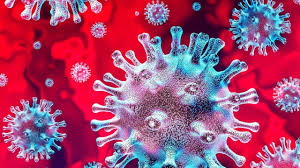 Co zmienił koronawirus?Obejrzyj film video explainer by DINKSY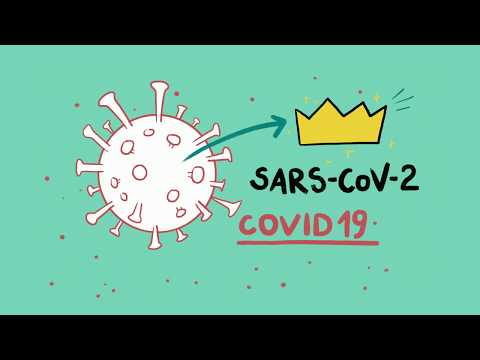 Koronawirus COVID-19 to nowy rodzaj wirusa, który po raz pierwszy pojawił się w chińskim mieście Wuhan w grudniu 2019 roku. W styczniu 2020 roku dotarł do Europy. Zagrożenie zarażeniem jest bardzo wysokie, ponieważ koronawirus COVID-19 rozprzestrzenia się drogą kropelkową.Dzieci mogą być nosicielami, dlatego zdecydowano się na zamknięcie szkół, przedszkoli i żłobków.